СОВЕТ ДЕПУТАТОВ ДНЕПРОВСКОГО СЕЛЬСКОГО ПОСЕЛЕНИЯ НОВОДУГИНСКОГО РАЙОНА СМОЛЕНСКОЙ ОБЛАСТИ ТРЕТЬЕГО СОЗЫВАР Е Ш Е Н И Е  О возложении исполнения полномочий                Главы Администрации  Днепровского сельского           поселения Новодугинского      района Смоленской области	В соответствии Уставом Днепровского сельского поселения Новодугинского района Смоленской области (новая редакция) 	Совет депутатов Днепровского сельского поселения Новодугинского района Смоленской области РЕШИЛ:1. Возложить исполнение полномочий Главы Администрации Днепровского сельского поселения Новодугинского района Смоленской области на менеджера Администрации Смородкину Аллу Григорьевну с 06 ноября  2018 года до окончания срока полномочий Совета депутатов Днепровского сельского поселения Новодугинского района Смоленской области третьего созыва.Настоящее решение вступает в силу после его подписания.Глава муниципального образованияДнепровского сельского поселенияНоводугинского района Смоленской области                    Н.Г.Дутиков от«06» ноября  2018 года                                                      № 47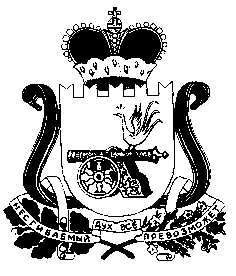 